AVVISO PUBBLICO PER LA REALIZZAZIONE DI MISSIONI IMPRENDITORIALI ALL’ESTERO E DI INCOMING IN FAVORE DELLE PMI UMBRE PROGETTATE DA SOGGETTI ATTUATORI QUALIFICATI. CREAZIONE DEL CATALOGO REGIONALE 2018-2019Appendice n. 1 – ARTICOLAZIONE DEL Progetto di Missione Imprenditoriale e di Incoming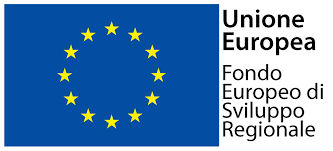 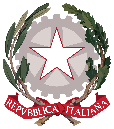 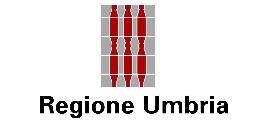 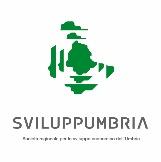 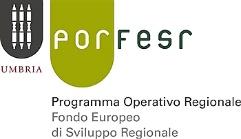 Sezione I. Caratteristiche del Soggetto AttuatoreI.a. Esperienza pregressaI.b. Capacità tecnico – organizzativa (struttura organizzativa; risorse umane assegnate al Progetto; referenti stranieri; sedi all’estero);I.c. Grado e livello di rappresentanza delle imprese umbre (per la tipologia B)I.d. Specializzazione sul settore e/o territorio target (anni di attività e progetti realizzati nel settore e/o nel territorio target);I.e. Sinergia/integrazione con attività di altri oggetti in grado di garantire maggiore efficacia al Progetto di internazionalizzazione.(max 30 righe)Sezione II. Contesto e soggetti interessati (destinatari)II.a. Settore/territorio/filiera interessatiII.b. Analisi del contesto, area geografica di riferimento, criticità e potenzialitàII.c. Descrizione della/e tipologia/e delle PMI e liberi professionisti cui si rivolge la proposta progettuale(max 20 righe)Sezione III. Attività previsteIII.a. Obiettivi e strategia di interventoIII.b. Attività previste con evidenza delle Attività Principali e delle Attività AccessorieIII.c. Programma e Calendario delle attivitàIII.d. Data di avvio del ProgettoIII.e. Durata complessiva del Progetto(max 30 righe)Sezione IV. Piano Economico del ProgettoDettaglio delle azioni o servizi che compongono ogni Attività e indicazione dettagliata dei relativi importi per Destinatario partecipante, che, sommati, determinano il costo di partecipazione al Progetto per la singola PMI o libero professionista.Spese Ammissibili:Ricerca e selezione di partner ai fini della definizione di incontri d’affari;Noleggio e allestimento sale per incontri;Interpretariato;Transfer in loco;Assistenza in loco;Seminari introduttivi al mercato target;Produzione, traduzione di materiali informativi e promozionali degli eventi organizzati;Spese di viaggio e alloggio di operatori esteri (nr.1 per azienda) solo per i progetti di incoming;Spese di progettazione, organizzazione e gestione della missione (fino a un max del 15% della spesa massima ammissibile)Sezione IV. Elementi di valutazione del ProgettoIV.a. Strumenti utilizzati/modalità di intervento (obiettivi-attività-tempi-risultati)IV.b. Valore aggiunto del Progetto (Es.: originalità, approccio innovativo, esistenza di partenariati con soggetti residenti nei Paesi target, sedi estere);IV.c. Ricadute attese (impatto in termini di miglioramento competitivo delle PMI e liberi professionisti destinatari in relazione all’espansione su altri mercati);IV.d. Modalità di monitoraggio e verifica dei risultati.(max 20 righe)Sezione V. Altri elementi di valutazione / priorità V.a. Ricadute positive attese in termini occupazionali per le PMI e liberi professionisti V.b. Integrazione con le priorità della RIS 3 della Regione Umbria,(max 15 righe)Sezione VI. Modalità attuativeVI.a. Numero minimo di Destinatari che devono aderire per l’attivazione del ProgettoVI.b. Numero massimo di Destinatari che possono aderireVI.c. Quota per partecipante (valore unitario per singolo Destinatario)VI.d. Modalità di fatturazione e pagamento(max 10 righe)Sezione VII. Informazioni sintetiche da pubblicare sul CatalogoVII.a. Denominazione ProgettoVII.b. Settore/territorio/filiera interessati VII.c. Obiettivo e caratteristiche principali VII.d. Attività previste VII.e. Data di avvio, durata complessiva, cronoprogramma delle attivitàVII.f. Costo di partecipazione VII.g. Modalità di fatturazione e pagamento (con evidenza eventuale rendicontazione a SAL).